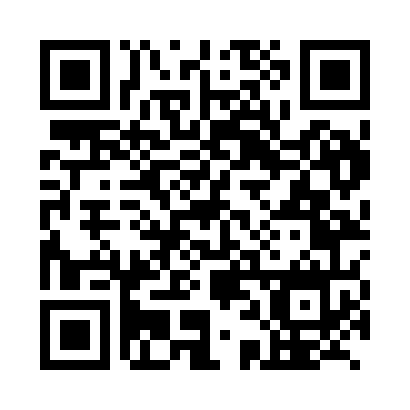 Prayer times for Suifenhe, ChinaWed 1 May 2024 - Fri 31 May 2024High Latitude Method: Angle Based RulePrayer Calculation Method: Muslim World LeagueAsar Calculation Method: ShafiPrayer times provided by https://www.salahtimes.comDateDayFajrSunriseDhuhrAsrMaghribIsha1Wed2:114:0611:123:086:208:082Thu2:094:0511:123:086:218:093Fri2:074:0311:123:096:228:114Sat2:044:0211:123:096:238:135Sun2:024:0011:123:106:248:156Mon2:003:5911:123:106:268:177Tue1:583:5811:123:106:278:198Wed1:563:5611:123:116:288:209Thu1:543:5511:123:116:298:2210Fri1:523:5411:123:126:308:2411Sat1:503:5311:123:126:318:2612Sun1:483:5211:123:126:338:2813Mon1:463:5011:123:136:348:3014Tue1:443:4911:123:136:358:3215Wed1:423:4811:123:136:368:3316Thu1:403:4711:123:146:378:3517Fri1:383:4611:123:146:388:3718Sat1:373:4511:123:156:398:3919Sun1:353:4411:123:156:408:4120Mon1:333:4311:123:156:418:4221Tue1:313:4211:123:166:428:4422Wed1:293:4111:123:166:438:4623Thu1:283:4011:123:166:448:4824Fri1:263:4011:123:176:458:4925Sat1:243:3911:123:176:468:5126Sun1:233:3811:123:176:478:5327Mon1:213:3711:133:186:488:5428Tue1:203:3711:133:186:498:5629Wed1:183:3611:133:196:508:5730Thu1:173:3511:133:196:518:5931Fri1:163:3511:133:196:529:01